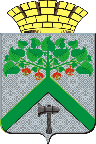 Финансовое управление АДМИНИСТРАЦИИВерхнесалдинскоГО городскоГО  округАПРИКАЗот         05    июня  2019 г.								          	№ 48г. Верхняя СалдаО перечне и кодах целевых статей расходов, относящихся к бюджету Верхнесалдинского городского округа.На основании пункта 4 статьи 21 Бюджетного кодекса Российской Федерации, в целях исполнения бюджета Верхнесалдинского городского округа на 2019 год и плановый период 2020-2021 годов приказываю:1. В перечень и коды целевых статей расходов бюджета Верхнесалдинского городского округа, утвержденных приказом Финансового управления администрации Верхнесалдинского городского округа от 06.11.2018 № 100 (с изменениями от 17.12.2018 № 114, от 27.12.2018 № 129, от 11.03.2019 № 13, от 29.03.2019 № 21, № 27 от 05.04.2019)  внести следующие изменения:1) строки 112, 101 читать в следующей редакции: «»;2. добавить строку 116-1 следующего содержания:3. Разместить настоящий приказ на официальном сайте Верхнесалдинского городского округа v-salda.ru.4. Контроль исполнения настоящего Приказа оставляю за собой.Начальник Финансового управления   администрацииВерхнесалдинского городского округа                                                       С.В. Полковенкова112.09 211 27000Содержание  и обеспечение деятельности муниципального  казенного учреждения  «Молодежный центр»101.08 1I5 55271Развитие системы поддержки малого и среднего предпринимательства на территориях  муниципальных образований, расположенных в Свердловской области116-1.09 312 48И00Организация и проведение мероприятий, направленных на формирование активной гражданской позиции, национально-государственной идентичности, воспитание уважения к представителям различных этносов, профилактику экстремизма, терроризма